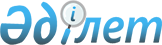 Об утверждении Правил отбора претендентов для присуждения международной стипендии Президента Республики Казахстан "Болашак"
					
			Утративший силу
			
			
		
					Постановление Правительства Республики Казахстан от 26 мая 2005 года N 511. Утратило силу постановлением Правительства Республики Казахстан от 11 июня 2008 года N 573.



      


Сноска. Утратило силу постановлением Правительства РК от 11.06.2008 


 N 573 


. 






      В соответствии с 
 Указом 
 Президента Республики Казахстан от 12 октября 2000 года N 470 "О Республиканской комиссии по подготовке кадров за рубежом" Правительство Республики Казахстан 

ПОСТАНОВЛЯЕТ:





      1. Утвердить прилагаемые Правила отбора претендентов для присуждения международной стипендии Президента Республики Казахстан "Болашак".




      2. Настоящее постановление вводится в действие со дня подписания и подлежит



опубликованию.

      

Премьер-Министр




      Республики Казахстан


Утверждены               



постановлением Правительства     



Республики Казахстан         



от 26 мая 2005 года N 511      




 


Правила






отбора претендентов для присуждения






международной стипендии Президента Республики Казахстан






"Болашак"





      


Настоящие Правила определяют порядок отбора претендентов для присуждения международной стипендии Президента Республики Казахстан "Болашак" для подготовки кадров за рубежом (далее - стипендия "Болашак"), учрежденной 
 постановлением 
 Президента Республики Казахстан от 5 ноября 1993 года N 1394 "Об учреждении международных стипендий Президента Республики Казахстан "Болашак" для подготовки кадров за рубежом".




 


1. Общие положения






 


     


1. Стипендия "Болашак" является персональной и присуждается ежегодно Республиканской комиссией по подготовке кадров за рубежом (далее - Республиканская комиссия) в целях получения стипендиатами высшего специального образования, степеней бакалавров, магистров, кандидатов, докторов наук (Ph.D) по наиболее востребованным для Казахстана специальностям, а также обучения кадров в клинической ординатуре и аспирантуре по медицинским специальностям в зарубежных высших учебных заведениях по очной форме обучения. 


 <*>






      Сноска. В пункт 1 внесены изменения постановлением Правительства РК от 26 апреля 2006 года N 


 328 


.






      2. Ежегодный перечень наиболее востребованных для Казахстана специальностей, на основании которого присуждается стипендия "Болашак" (далее - перечень специальностей), утверждается Республиканской комиссией по представлению ее рабочего органа, которым является Министерство образования и науки Республики Казахстан (далее - рабочий орган).




      3. Сроки подачи документов и проведения конкурса на международную стипендию Президента Республики Казахстан "Болашак" (далее - конкурс) ежегодно определяются рабочим органом. Рабочий орган до проведения конкурса публикует в официальной печати объявление о его начале, изучает представляемые документы на предмет соответствия требованиям, установленным главами 2, 3 настоящих Правил.



      В случае несоответствия документов установленным настоящими Правилами требованиям рабочий орган отказывает в рассмотрении документов с обязательным уведомлением претендента о причинах отказа в двухнедельный срок. 


<*>






      Сноска. Пункт 3 в редакции - постановлением Правительства РК от 26 апреля 2006 года N 


 328 


.






      4. Финансирование стипендии "Болашак" осуществляется за счет бюджетных средств и включает в себя оплату рабочим органом всех видов расходов за обучение, оформление виз, оплату анкетных форм зарубежных высших учебных заведений, регистрацию стипендиатов в уполномоченных органах принимающих стран, проживание, питание, частично учебную  литературу, медицинскую страховку, проезд от места жительства в Казахстане до места учебы при поступлении и обратно после завершения обучения, проезд до места жительства в Казахстане и обратно после каждого года обучения, расходы, связанные с осуществлением деятельности независимых экспертных комиссий (далее - экспертная комиссия), указанных в пункте 14 настоящих Правил, по отбору претендентов, расходы зарубежных партнеров, связанные с выполнением их обязательств по договорам с рабочим органом, оплату лицензионного сбора для получения лицензий на проведение операций, связанных с использованием валютных ценностей для оплаты обучения стипендиатов, а также информационную поддержку конкурсного отбора, включающую в себя



публикацию объявлений в средствах массовой информации.



      Размер стипендии "Болашак" по каждому зарубежному высшему учебному заведению определяется рабочим органом на основании предоставленных зарубежными высшими учебными заведениями и зарубежными партнерами документов, подтверждающих соответствующие расходы. 


<*>






      Сноска. В пункт 4 внесены изменения постановлением Правительства РК от 26 апреля 2006 года N 


 328 


.






      5. Стипендия "Болашак" присуждается для обучения в зарубежном высшем учебном заведении. 


<*>






      Сноска. В пункт 5 внесены изменения постановлением Правительства РК от 26 апреля 2006 года N 


 328 


.






 


2. Требования, предъявляемые к претендентам






на присуждение стипендии "Болашак" для получения






высшего специального образования, степени бакалавра






      6. К участию в конкурсе допускаются граждане Республики Казахстан, достигшие 18-летнего возраста:



      1) имеющие среднее общее, начальное и среднее профессиональное образование;



      2) обучающиеся в высших учебных заведениях республики, за исключением обучающихся на выпускном курсе;



      3) самостоятельно поступившие или обучающиеся в ведущих зарубежных высших учебных заведениях, определяемых рабочим органом на основании международных рейтингов, для получения высшего специального образования или степени бакалавра впервые. 


<*>






      Сноска. В пункт 6 внесены изменения постановлением Правительства РК от 26 апреля 2006 года N 


 328 


.






      7. Претендент должен соответствовать следующим требованиям:



      1) результат прохождения единого национального тестирования (далее - ЕНТ) или комплексного тестирования абитуриентов составляет не менее 90 баллов;



      1-1) для лиц, указанных в подпункте 2) пункта 6 настоящих Правил, специальность обучения должна быть родственной специальности, выбранной для обучения за рубежом;



      2) средний балл успеваемости по окончании учебного заведения, реализующего образовательные программы среднего общего, начального и среднего профессионального образования, должен быть не менее 4,5;



      3) владение (знание) языком обучения (английский, немецкий, французский и др.), подтвержденное, в случае наличия, нотариально заверенными копиями соответствующих официальных сертификатов установленной формы о сдаче экзамена по иностранному языку.



      Лицам, указанным в подпункте 2) пункта 6 настоящих Правил, дополнительно к вышеизложенным требованиям, необходимо иметь средний балл текущей успеваемости не менее 4,5, за весь период обучения.



      Лицам, указанным в подпункте 3) пункта 6 настоящих Правил, необходимо иметь средний балл текущей успеваемости не менее 4,5 или его зарубежный эквивалент. Они участвуют в конкурсе без учета требования о прохождении ЕНТ или комплексного тестирования. 


<*>






      Сноска. В пункт 7 внесены изменения постановлением Правительства РК от 26 апреля 2006 года N 


 328 


.





      7-1. Минимальный уровень владения (знания) языком обучения определяется рабочим органом на основании требований, установленных зарубежными высшими учебными заведениями. 


<*>






      Сноска. Глава дополнена пунктом 7-1 - постановлением Правительства РК от 26 апреля 2006 года N 


 328 


.






      8. Для участия в конкурсе претенденту необходимо представить следующие документы:



      1) заявление-обоснование;



      2) заполненную анкету;



      3) нотариально заверенные копии аттестата о среднем образовании и/или диплома о начальном и среднем профессиональном образовании;



      4) лица, указанные в подпункте 2) пункта 6 настоящих Правил, дополнительно предоставляют справку, выдаваемую гражданам, не завершившим образование;



      5) нотариально заверенную копию сертификата о сдаче ЕНТ или комплексного тестирования абитуриента;



      5-1) в случае его наличия нотариально заверенную копию соответствующего официального сертификата установленной формы о сдаче экзамена по иностранному языку;



      6) рекомендательное письмо за подписью руководителя учебного заведения;



      7) копии похвальных грамот, сертификатов, дипломов и других документов подобного характера, в случае их наличия;



      8) медицинскую справку установленной формы о состоянии здоровья.



      Лица, указанные в подпункте 3) пункта 6 настоящих Правил, дополнительно представляют документы, подтверждающие их зачисление в зарубежное высшее учебное заведение и документ о наличии успешной успеваемости, заверенный зарубежным высшим учебным заведением. 


<*>






      Сноска. В пункт 8 внесены изменения постановлением Правительства РК от 26 апреля 2006 года N 


 328 


.






      9. При проведении конкурса на обучение за рубежом преимущественное право имеют: обладатели знака "Алтын белгі", победители международных олимпиад и научных соревнований по общеобразовательным предметам (награжденные дипломами первой, второй и третьей степеней), республиканских и международных конкурсов исполнителей (награжденные дипломами первой, второй и третьей степеней) последних трех лет, перечень которых определяется центральным исполнительным органом Республики Казахстан в области образования, а также победители республиканских олимпиад и научных соревнований по общеобразовательным предметам (награжденные дипломами первой, второй и третьей степеней) текущего года при условии соответствия выбранной ими специальности предмету олимпиады или конкурса, по которому они являются победителями.




 


3. Требования, предъявляемые к претендентам






на присуждение стипендии "Болашак" для получения степени магистра, кандидата,






доктора наук (Ph.D) и обучения в клинической ординатуре и аспирантуре






по медицинским специальностям 




<*>





      Сноска. В заголовок внесены изменения постановлением Правительства РК от 26 апреля 2006 года N 


 328 


.






      10. К участию в конкурсе допускаются граждане Республики Казахстан:



      1) в возрасте от 18 до 35 лет, имеющие высшее профессиональное образование;



      2) лица, самостоятельно поступившие или обучающиеся в ведущих зарубежных высших учебных заведениях, определяемых рабочим органом на основании международных рейтингов, и соответствующие требованиям подпункта 1) настоящего пункта. 


<*>






      Сноска. В пункт 10 внесены изменения постановлением Правительства РК от 26 апреля 2006 года N 


 328 


.






      11. Претендент должен соответствовать следующим требованиям:



      1) средний балл успеваемости по окончании высшего учебного заведения должен быть не менее 4,5;



      1-1) специальность по диплому о высшем профессиональном образовании должна быть родственной специальности, выбранной для обучения за рубежом;



      2) владение (знание) языком обучения (английский, немецкий, французский и др.), подтвержденное, в случае наличия, нотариально заверенными копиями соответствующих официальных сертификатов установленной формы о сдаче экзамена по иностранному языку.



      Лица, указанные в подпункте 2) пункта 10 настоящих Правил, освобождаются от требования о наличии среднего балла успеваемости по окончании высшего учебного заведения. 


<*>






      Сноска. В пункт 11 внесены изменения постановлением Правительства РК от 26 апреля 2006 года N 


 328 


.






      


11-1. Минимальный уровень владения (знания) языком обучения определяется рабочим органом на основании требований, установленных зарубежными высшими учебными заведениями. 


<*>






      Сноска. Глава дополнена пунктом 11-1 - постановлением Правительства РК от 26 апреля 2006 года N 


 328 


.






      12. Для участия в конкурсе претенденту необходимо представить следующие документы:



      1) заявление-обоснование;



      2) заполненную анкету;



      3) рекомендательные письма с места работы и с места учебы в высшем учебном заведении;



      4) нотариально заверенные копии диплома о высшем образовании и/или диплома магистра и/или диплома кандидата наук с приложениями;



      4-1) в случае его наличия нотариально заверенную копию соответствующего официального сертификата установленной формы о сдаче экзамена по иностранному языку;



      5) копии документов, свидетельствующих об обучении в других учебных заведениях, на курсах, в ординатуре, аспирантуре, магистратуре, в случае их наличия;



      6) медицинскую справку установленной формы о состоянии здоровья.



      Лица, указанные в подпункте 2) пункта 10 настоящих Правил, дополнительно представляют документы, подтверждающие зачисление, и документ об успешной успеваемости, заверенный зарубежным высшим учебным заведением.



      Претендент на степень кандидата, доктора наук (Рh.D) дополнительно к вышеперечисленным документам в обязательном порядке представляет приглашение зарубежного высшего учебного заведения для обучения на получение степени кандидата, доктора наук (Рh.D), развернутый план обучения и работы, утвержденный зарубежным высшим учебным заведением, а также тезисы своих статей, перечень научных публикаций, учебно-методических разработок.



      Претенденты по техническим и медицинским специальностям принимают участие в конкурсе без учета требования о владении иностранным языком, предусмотренного подпунктом 2) пункта 11 настоящих Правил. 


<*>






      Сноска. В пункт 12 внесены изменения постановлением Правительства РК от 26 апреля 2006 года N 


 328 


.






 


4. Порядок проведения конкурса для присуждения стипендии "Болашак"






      13. Конкурс состоит из двух туров.



      В первом туре могут принимать участие претенденты, которые соответствуют требованиям, изложенным в главах 2, 3 настоящих Правил. 


<*>






      Сноска. Пункт 13 в редакции - постановлением Правительства РК от 26 апреля 2006 года N 


 328 


.





      14. Первый тур конкурса проводится ежегодно независимыми экспертными комиссиями с целью определения степени владения (знания) языком, уровня общеобразовательной и/или профессиональной подготовки претендента.



      Персональный состав и порядок работы экспертных комиссий ежегодно утверждаются рабочим органом по согласованию с заинтересованными высшими учебными заведениями, государственными органами и иными организациями. 


<*>






      Сноска. Пункт 14 в редакции - постановлением Правительства РК от 26 апреля 2006 года N 


 328 


.





      15. В первом туре экспертная комиссия путем тестирования и собеседования проверяет степень владения (знания) претендента языком на предмет соответствия минимальным требованиям по соответствующим уровням образования, установленным рабочим органом на основании требований зарубежных высших учебных заведений, для обучения в них. Результаты тестирования оформляются в виде официальных сертификатов или заключений.



      От участия в тестировании и собеседовании на определение степени владения (знания) языком освобождаются лица:



      указанные в подпункте 3) пункта 6 и в подпункте 2) пункта 10 настоящих Правил;



      представившие нотариально заверенную копию официального сертификата о сдаче языковых тестов, в случае соответствия требованиям, установленным зарубежными высшими учебными заведениями.



      По результатам тестирования и собеседования с претендентами экспертная комиссия дает персональное заключение по каждому претенденту о степени владения (знания) языком.



      Претендентам на обучение по техническим и медицинским специальностям в персональном заключении могут даваться рекомендации на прохождение дополнительной одно-двух семестровой языковой подготовки.



      Экспертная комиссия изучает личные дела претендентов, проводит персональное собеседование с целью определения подготовки претендентов по выбранному направлению обучения и психологическое тестирование с привлечением специалистов в соответствующей области.



      По окончании первого тура в соответствии с результатами определенной степени владения (знания) иностранного языка, собеседования и психологического тестирования с претендентами экспертная комиссия представляет рабочему органу персональное заключение по каждому претенденту в письменном виде. 


<*>






      Сноска. Пункт 15 в редакции - постановлением Правительства РК от 26 апреля 2006 года N 


 328 


.





      16. После проведения первого тура рабочий орган вносит материалы претендентов для рассмотрения Республиканской комиссии на второй тур. 


<*>






      Сноска. Пункт 16 в редакции - постановлением Правительства РК от 26 апреля 2006 года N 


 328 


.






      17. Второй тур конкурса проводится Республиканской комиссией, которая после рассмотрения материалов претендентов принимает окончательное решение о присуждении стипендии "Болашак" в соответствии с перечнем специальностей.




      18. Победители конкурса на получение высшего специального образования, степени бакалавра, а также победители конкурса на получение степени магистра, кандидата и доктора наук (Ph.D) по техническим и медицинским специальностям по решению Республиканской комиссии могут допускаться к прохождению одно-двух семестровой подготовки по иностранному языку за счет стипендии "Болашак".



      В случае, если стипендиат не освоит иностранный язык в необходимом объеме на основании рекомендаций зарубежного высшего учебного заведения, по решению Республиканской комиссии он лишается права на дальнейшее продолжение обучения по стипендии "Болашак" и возмещает государству средства, затраченные на его подготовку и обучение за рубежом. 


<*>






      Сноска. В пункт 18 внесены изменения постановлением Правительства РК от 26 апреля 2006 года N 


 328 


.






 


5. Заключение договора со стипендиатом для обучения






за рубежом и выполнение им договорных обязательств






      19. Рабочий орган заключает со стипендиатом договор об организации обучения, который в обязательном порядке должен содержать:



      1) предмет договора;



      2) права и обязательства сторон;



      3) способ обеспечения исполнения обязательств стипендиата по возврату средств, затраченных на его обучение, в случаях, предусмотренных пунктами 18, 22 настоящих Правил;



      4) срок и условия обучения;



      5) условие об обязательном возвращении стипендиата в Республику Казахстан после завершения обучения за рубежом для пятилетней отработки в Казахстане. 


<*>






      Сноска. В пункт 19 внесены изменения постановлением Правительства РК от 26 апреля 2006 года N 


 328 


.






      20. Договор является основанием для выплаты всех расходов стипендиатам по обучению и перечислению денег зарубежным партнерам.




      21. После перечисления денег зарубежным партнерам или зарубежным высшим учебным заведениям рабочим органом обеспечивается направление стипендиатов на обучение в зарубежные высшие учебные заведения в указанные в договоре сроки. 


<*>






      Сноска. В пункт 21 внесены изменения постановлением Правительства РК от 26 апреля 2006 года N 


 328 


.






      22. В случае, если стипендиат выбывает из программы обучения по причинам, признанным Республиканской комиссией неуважительными, или не исполняет своих обязательств, предусмотренных договором, он обязан в сроки, предусмотренные договором об организации обучения, возвратить все суммы денег, затраченные на его обучение. 


<*>






      Сноска. В пункт 22 внесены изменения постановлением Правительства РК от 26 апреля 2006 года N 


 328 


.






      23. Стипендиат не несет ответственности в случае полного или частичного неисполнения своих обязательств вследствие указанных в договоре обстоятельств непреодолимой силы.

					© 2012. РГП на ПХВ «Институт законодательства и правовой информации Республики Казахстан» Министерства юстиции Республики Казахстан
				